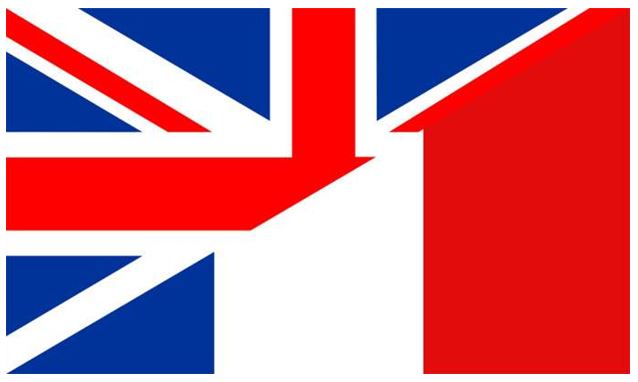 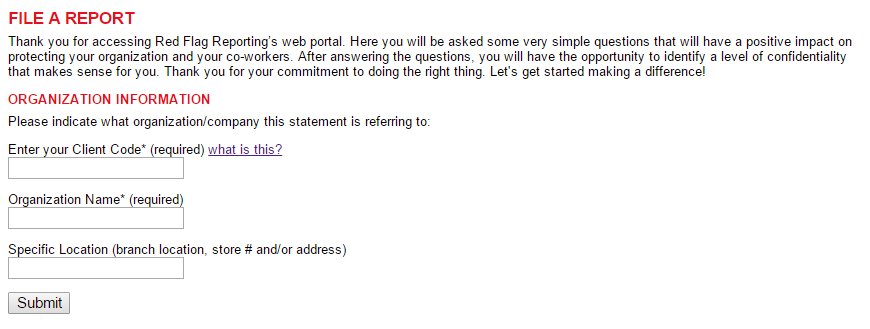 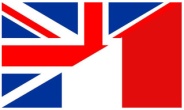 ENVOYER UN RAPPORT Merci d’avoir contacté le portail web de Red Flag Reporting. Ici, quelques questions très simples vous seront posées et celles-ci auront un impact positif quant à la protection de votre organisation et de vos collègues. Après avoir répondu aux questions, vous aurez l’occasion d’identifier un niveau de confidentialité qui a du sens pour vous. Merci pour votre engagement à faire la bonne chose. Commençons à faire une différence ! INFORMATION DE L’ORGANISATION Veuillez indiquer à quelle organisation/compagnie se rapporte ce signalement : Entrez votre code de client* (requis) qu’est-ce que c’est ?Nom de l’organisation * (requis)Emplacement spécifique (emplacement de la succursale, numéro de magasin et/ou adresse) Soumettre-----------------------------------------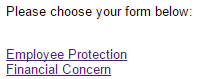 Veuillez sélectionner votre formulaire ci-dessous : Protection de l’employéSouci financier -----------------------------------------Protection de l’employé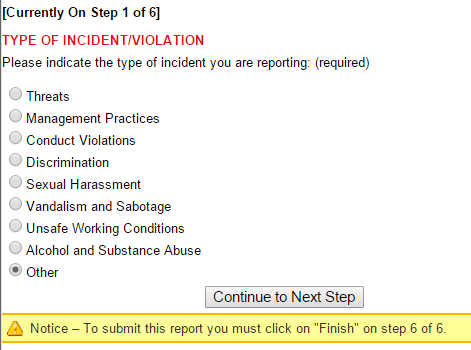 [Actuellement à l’étape 1 sur 6]TYPE D’INCIDENT/VIOLATION Veuillez indiquer le type d’incident que vous signalez : (requis) Menaces Pratiques de directionViolation de comportementDiscrimination Harcèlement sexuel Vandalisme et sabotageConditions de travail non sécuritairesAbus d’alcool et autres substancesAutre Continuer à la prochaine étapeAvertissement – Pour soumettre ce rapport, vous devez cliquer sur « terminer » à l’étape 6 sur 6.-----------------------------------------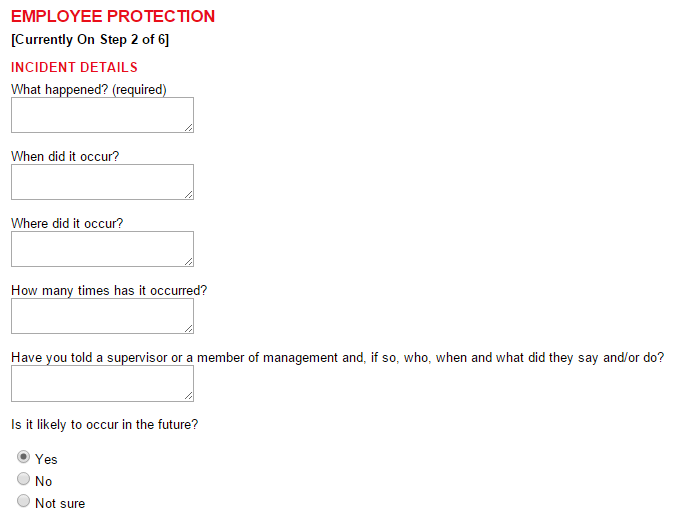 PROTECTION DE L’EMPLOYÉ[Actuellement à l’étape 2 sur 6]DÉTAILS DE L’INCIDENT Qu’est-il arrivé ? (requis) Quand l’incident s’est-il produit ? Où l’incident s’est-il produit ? Combien de fois l’incident s’est-il produit ? En avez-vous parlé à un superviseur ou à un membre de la direction et, le cas échéant, qui, quand et qu’est-ce qu’ils ont dit et/ou fait ? Est-ce qu’il est probable que l’incident se reproduise dans le futur ? OuiNonIncertain(e)-----------------------------------------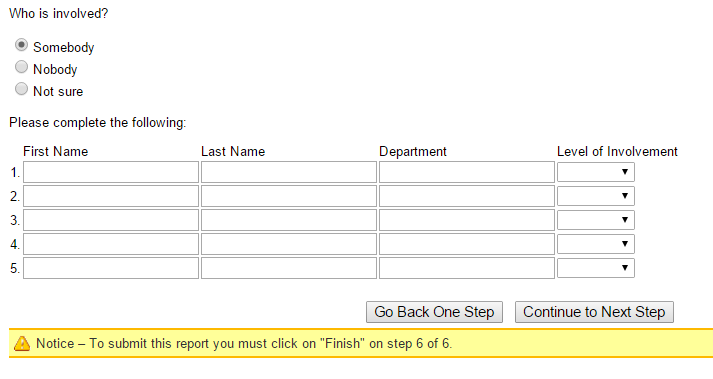 Qui est impliqué ? Quelqu’un PersonneIncertain(e)Veuillez compléter les cases suivantes :Prénom			Nom 			Département		   Niveau d’implicationRetourner à l’étape précédente Continuer à la prochaine étapeAvertissement – Pour soumettre ce rapport, vous devez cliquer sur « terminer » à l’étape 6 sur 6.-----------------------------------------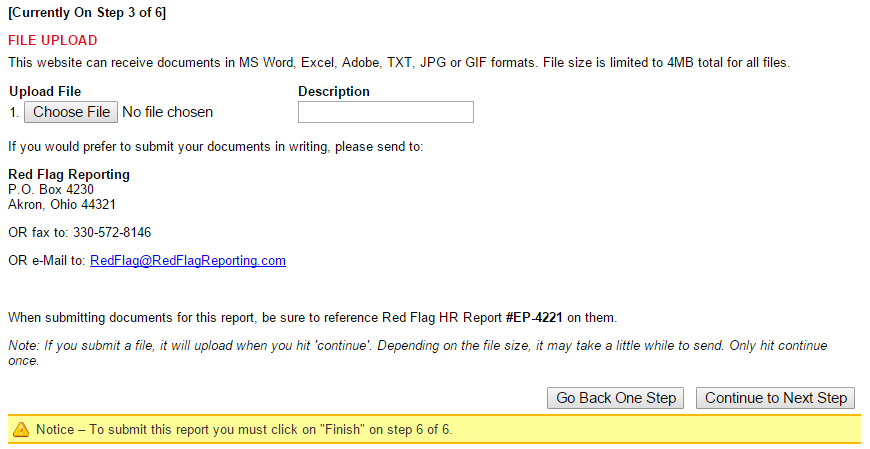 [Actuellement à l’étape 3 sur 6]TÉLÉCHARGEMENT DE FICHIERCe site web peut recevoir des documents en format MS Word, Excel, Adobe, TXT, JPG ou GIG. La taille est limitée à 8MB pour le total des fichiers.Télécharger le fichier1. Choisir le fichier Aucun fichier sélectionné   		Description Si vous préférez nous soumettre vos documents par écrit, veuillez les envoyer à :Red Flag ReportingP.O. Box 4230 Akron, Ohio 44321OU par fax au : 330-572-8146OU par courriel au : RedFlag@RedFlagReporting.comLorsque vous soumettez des documents pour ce rapport, assurez-vous d’inscrire sur ceux-ci la mention Red Flag HR Report #EP-4421. Note : Si vous soumettez un fichier, celui-ci se téléchargera lorsque vous cliquez sur ‘Continuer’. Selon la taille du fichier, cela peut prendre un certain moment avant d’être envoyé. Cliquer qu’une seule fois sur ‘Continuer’. Retourner à l’étape précédente Continuer à la prochaine étapeAvertissement – Pour soumettre ce rapport, vous devez cliquer sur « terminer » à l’étape 6 sur 6.-----------------------------------------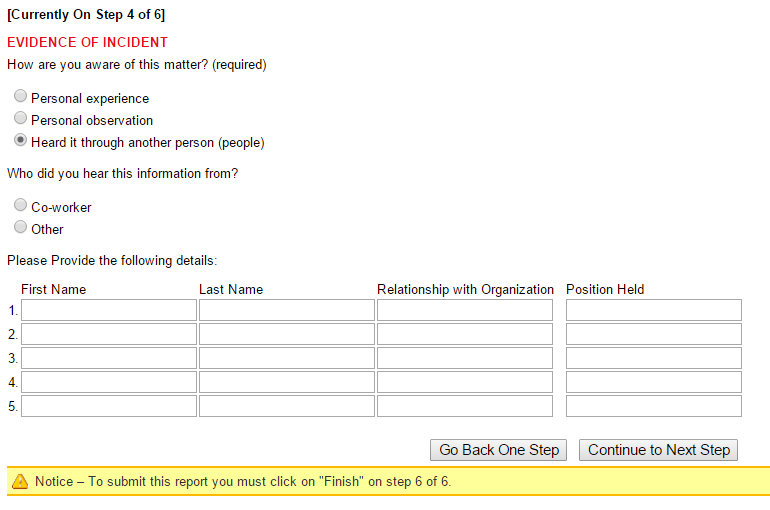 [Actuellement à l’étape 4 sur 6]PREUVE DE L’INCIDENTDe quelle façon êtes-vous au courant de ce sujet ? (requis) Expérience personnelleObservation personnelleEntendu par une autre personne Par qui avez-vous entendu cette information ? CollègueAutreVeuillez fournir les détails suivants :Prénom		       Nom		Relation avec l’organisation		Poste occupé1.2.Retourner à l’étape précédente Continuer à la prochaine étapeAvertissement – Pour soumettre ce rapport, vous devez cliquer sur « terminer » à l’étape 6 sur 6.-----------------------------------------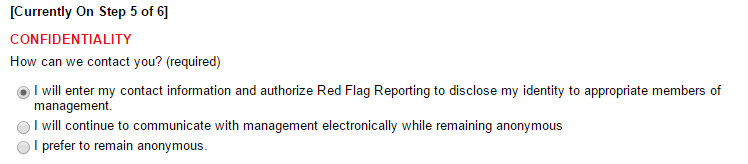 [Actuellement à l’étape 5 sur 6]CONFIDENTIALITÉ Comment pouvons-nous vous contacter ? (requis)Je vais entrer mes informations de contact et autoriser Red Flag Reporting à divulguer mon identité aux membres appropriés de la directionJe vais continuer à communiquer avec la direction électroniquement tout en demeurant anonymeJe préfère demeurer anonyme -----------------------------------------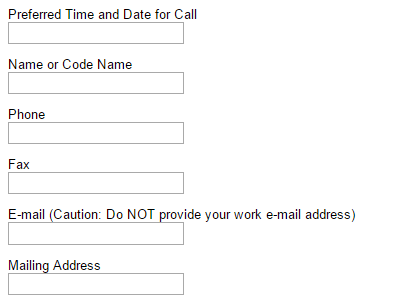 Date et heure désirée pour un appelNom ou code TéléphoneFaxCourriel (Avertissement : ne PAS fournir votre courriel de travail) Adresse postale -----------------------------------------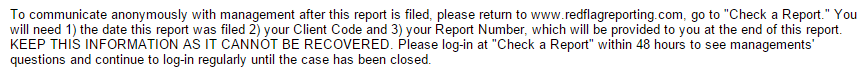 Pour communiquer anonymement avec la direction après que le rapport soit envoyé, veuillez retourner à www.redflagreporting.com, allez à « Check a Report ». Vous aurez besoin de 1) la date à laquelle le rapport a été envoyé 2) votre code client et 2) votre numéro de rapport qui vous sera transmis à la fin de ce rapport. GARDER CETTE INFORMATION DE FAÇON À CE QU’ELLE NE PUISSE ÊTRE RÉCUPÉRÉE. Veuillez vous connecter à « Check a Report » d’ici 48 heures pour voir les questions de la direction et continuer de vous connecter régulièrement jusqu’à ce que le cas soit clos. -----------------------------------------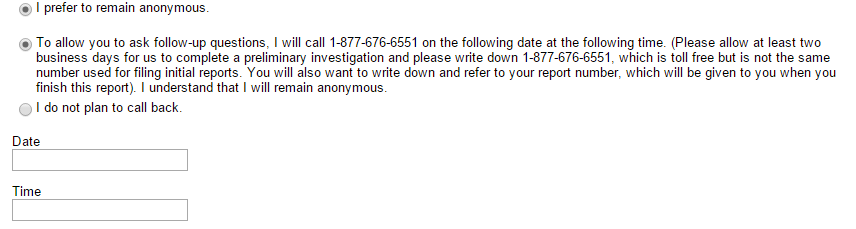 Je préfère demeurer anonymePour vous permettre de poser des questions de suivi, je vais appeler au 1-877-676-6551 à la date et à l’heure suivante. (Veuillez nous laisser au moins 2 jours ouvrables pour compléter une enquête préliminaire et veuillez écrire le numéro 1-877-676-6551, qui est sans frais, mais qui n’est pas le même numéro utilisé pour envoyer les rapports initiaux. Vous devez également écrire et vous référer à votre numéro de rapport, celui-ci vous sera donné lorsque vous finissez ce rapport). Je comprends que je vais demeurer anonyme. Je ne planifie pas rappelerDateHeure-----------------------------------------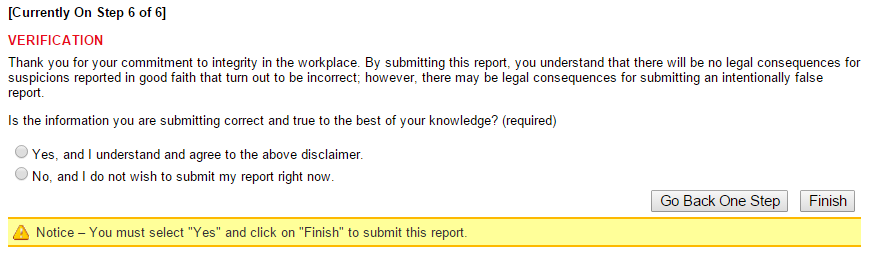 [Actuellement à l’étape 6 sur 6]VÉRIFICATIONMerci pour votre engagement quant à l’intégrité dans le milieu de travail. En soumettant ce rapport, vous comprenez qu’il n’y aura aucune conséquence légale pour des soupçons se révélant faux, mais déclarés de bonne foi. Toutefois, il peut y avoir des conséquences légales pour avoir soumis un rapport intentionnellement faux. Est-ce que l’information soumise est correcte et vraie autant que vous sachiez ? (requis) Oui et je comprends et accepte l’exonération ici haute. Non et je ne souhaite pas soumettre mon rapport maintenant. Retourner à l’étape précédente Continuer à la prochaine étapeAvertissement – Pour soumettre ce rapport, vous devez cliquer sur « terminer » à l’étape 6 sur 6.-----------------------------------------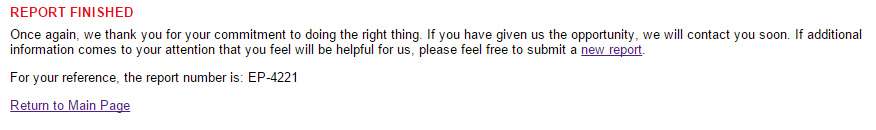 RAPPORT TERMINÉ Encore une fois, nous vous remercions de votre engagement à faire la bonne chose. Si vous nous avez donné l’occasion, nous vous contacterons prochainement. Si des informations additionnelles sont portées à votre connaissance et que vous croyez qu’elles seraient utiles pour nous, n’hésitez pas à soumettre un nouveau rapport. Pour votre référence, le numéro de rapport est : EP-4221Retourner à la page principale  -----------------------------------------Souci financier [Currently on 1 of 10]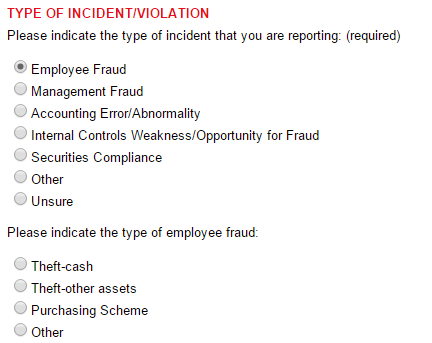 [Actuellement à l’étape 1 sur 10]TYPE D’INCIDENT/VIOLATIONVeuillez indiquer le type d’accident que vous signalez :Fraude venant d’un employéFraude de la direction Erreur/anormalité comptableFaiblesse au niveau des contrôles internes / occasion de frauderConformité en matière de sécuritéAutreIncertain(e)Veuillez indiquer le type de fraude venant d’un employé :Vol d’argentVol d’autres ressourcesPlan d’achatAutre-----------------------------------------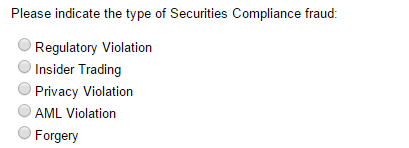 Veuillez indiquer le type de faute à la conformité en matière de sécurité :Violation réglementaireDélit d’initié Violation de la vie privéeViolation AML Falsification-----------------------------------------[Currently on 2 of 10]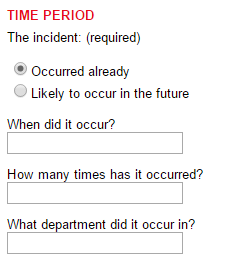 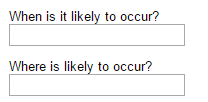 [Actuellement à l’étape 2 sur 10]PÉRIODE DE TEMPS L’incident : (requis)S’est déjà produitSe produira probablement dans le futurQuand s’est-il produit ? Combien de fois s’est-il produit ?Dans quel département s’est-il produit ?À quel moment se produira-t-il probablement dans le futur ? Où se produira-t-il probablement dans le futur ? -----------------------------------------[Currently on 3 of 10]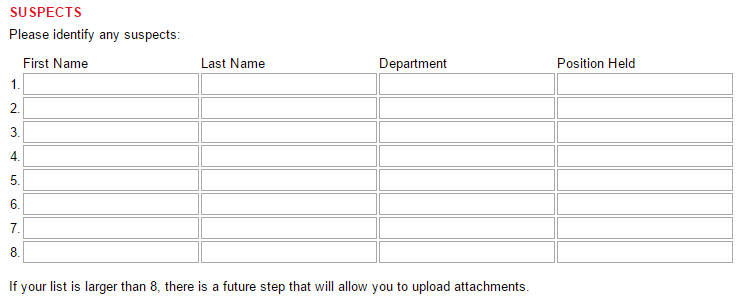 [Actuellement à l’étape 3 sur 10]SUSPECTS Veuillez indiquer tout suspect : Prénom			Nom			Département			Poste occupé1….Si votre liste est plus grande que 8, il y a une étape future qui vous permettra de télécharger des pièces jointes. -----------------------------------------[Currently on 4 of 10]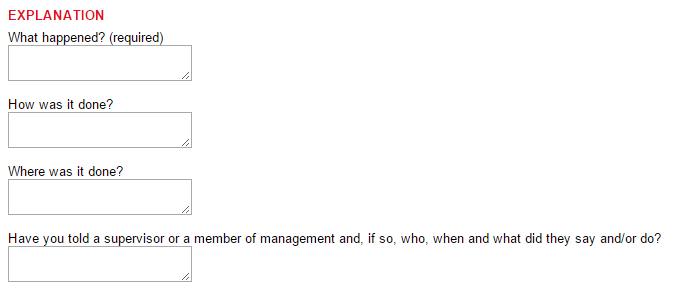 [Actuellement à l’étape 4 sur 10]EXPLICATION  Qu’est-il arrivé ? (requis)Comment cela s’est-il produit ? Quand cela s’est-il produit ? En avez-vous parlé à un superviseur ou à un membre de la direction et, le cas échéant, qui, quand et qu’est-ce qu’ils ont dit et/ou fait ?  -----------------------------------------[Currently on 5 of 10]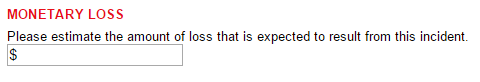 [Actuellement à l’étape 5 sur 10]PERTE MONÉTAIRE Veuillez estimer le montant de perte prévue comme résultant de cet incident$-----------------------------------------[Currently on 6 of 10]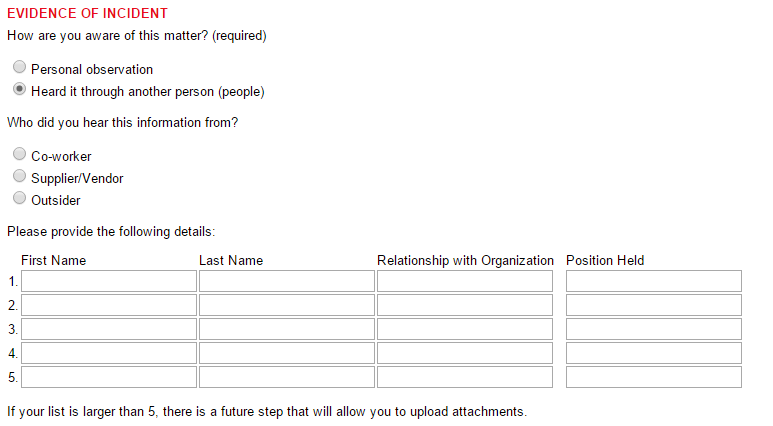 [Actuellement à l’étape 6 sur 10]PREUVE DE L’INCIDENTDe quelle façon êtes-vous au courant de ce sujet ? (requis) Expérience personnelleObservation personnelleEntendu par une autre personne Par qui avez-vous entendu cette information ? CollègueAutreAutreVeuillez fournir les détails suivants :Prénom		       Nom		Relation avec l’organisation		Poste occupé1.2.-----------------------------------------[Currently on 7 of 10]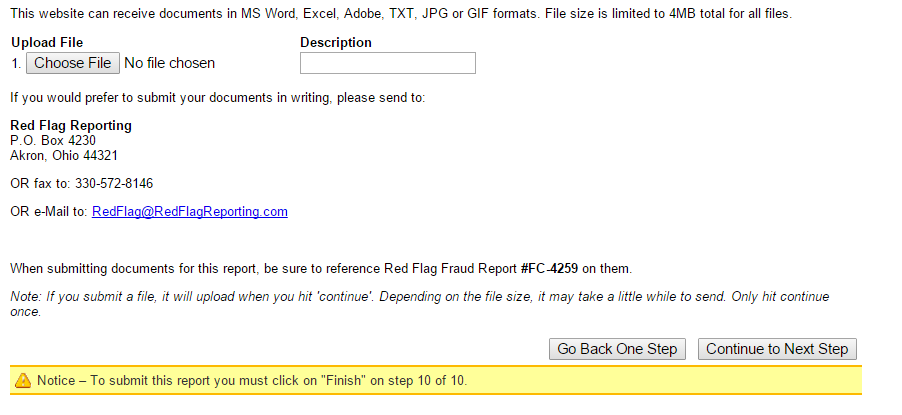 [Actuellement à l’étape 7 sur 10]TÉLÉCHARGEMENT DE FICHIERCe site web peut recevoir des documents en format MS Word, Excel, Adobe, TXT, JPG ou GIG. La taille est limitée à 8MB pour le total des fichiers.Télécharger le fichier1. Choisir le fichier Aucun fichier sélectionné   		Description Si vous préférez nous soumettre vos documents par écrit, veuillez les envoyer à :Red Flag ReportingP.O. Box 4230 Akron, Ohio 44321OU par fax au : 330-572-8146OU par courriel au : RedFlag@RedFlagReporting.comLorsque vous soumettez des documents pour ce rapport, assurez-vous d’inscrire sur ceux-ci la mention Red Flag HR Report #FC-4259. Note : Si vous soumettez un fichier, celui-ci se téléchargera lorsque vous cliquez sur ‘Continuer’. Selon la taille du fichier, cela peut prendre un certain moment avant d’être envoyé. Cliquer qu’une seule fois sur ‘Continuer’. Retourner à l’étape précédente Continuer à la prochaine étapeAvertissement – Pour soumettre ce rapport, vous devez cliquer sur « terminer » à l’étape 6 sur 6.-----------------------------------------[Currently on 8 of 10]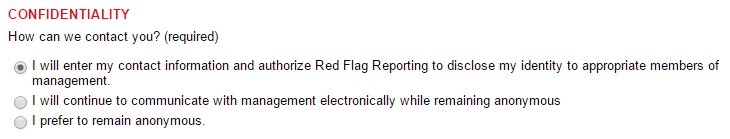 [Actuellement à l’étape 8 sur 10]CONFIDENTIALITÉ Comment pouvons-nous vous contacter ? (requis)Je vais entrer mes informations de contact et autoriser Red Flag Reporting à divulguer mon identité aux membres appropriés de la directionJe vais continuer à communiquer avec la direction électroniquement tout en demeurant anonymeJe préfère demeurer anonyme -----------------------------------------Date et heure désirée pour un appelNom ou code TéléphoneFaxCourriel (Avertissement : ne PAS fournir votre courriel de travail) Adresse postale -----------------------------------------Pour communiquer anonymement avec la direction après que le rapport soit envoyé, veuillez retourner à www.redflagreporting.com, allez à « Check a Report ». Vous aurez besoin de 1) la date à laquelle le rapport a été envoyé 2) votre code client et 3) votre numéro de rapport qui vous sera transmis à la fin de ce rapport. GARDER CETTE INFORMATION DE FAÇON À CE QU’ELLE NE PUISSE ÊTRE RÉCUPÉRÉE. Veuillez vous connecter à « Check a Report » d’ici 48 heures pour voir les questions de la direction et continuer de vous connecter régulièrement jusqu’à ce que le cas soit clos. -----------------------------------------Je préfère demeurer anonymePour vous permettre de poser des questions de suivi, je vais appeler au 1-877-676-6551 à la date et à l’heure suivante. (Veuillez nous laisser au moins 2 jours ouvrables pour compléter une enquête préliminaire et veuillez écrire le numéro 1-877-676-6551, qui est sans frais, mais qui n’est pas le même numéro utilisé pour envoyer les rapports initiaux. Vous devez également écrire et vous référer à votre numéro de rapport, celui-ci vous sera donné lorsque vous finissez ce rapport). Je comprends que je vais demeurer anonyme. Je ne planifie pas rappelerDateHeure-----------------------------------------[Currently on 9 of 10]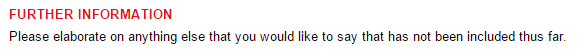 [Actuellement à l’étape 9 sur 10]INFORMATION SUPPLÉMENTAIRE Veuillez préciser tout autre élément que vous aimeriez dire et qui n’a pas été inclus jusqu’à présent. -----------------------------------------[Currently on 10 of 10]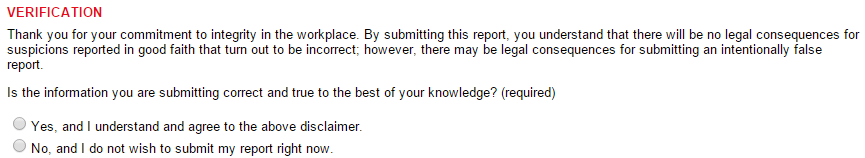 [Actuellement à l’étape 10 sur 10]VÉRIFICATIONMerci pour votre engagement quant à l’intégrité dans le milieu de travail. En soumettant ce rapport, vous comprenez qu’il n’y aura aucune conséquence légale pour des soupçons se révélant faux, mais déclarés de bonne foi. Toutefois, il peut y avoir des conséquences légales pour avoir soumis un rapport intentionnellement faux. Est-ce que l’information soumise est correcte et vraie autant que vous sachiez ? (requis) Oui et je comprends et accepte l’exonération ici haute. Non et je ne souhaite pas soumettre mon rapport maintenant. -----------------------------------------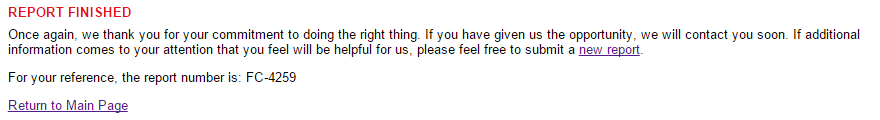 RAPPORT TERMINÉ Encore une fois, nous vous remercions de votre engagement à faire la bonne chose. Si vous nous avez donné l’occasion, nous vous contacterons prochainement. Si des informations additionnelles sont portées à votre connaissance et que vous croyez qu’elles seraient utiles pour nous, n’hésitez pas à soumettre un nouveau rapport. Pour votre référence, le numéro de rapport est : FC-4259Retourner à la page principale  